Fjällprov Ritsem 28/3-29/3 2020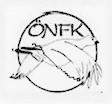 Provledare 
Peter Matsson 070 562 51 25
pema.mattsson@telia.com Kommissarie 
Ola Johansson 070 637 85 80
ola@grafex.seProgram      
Lördag 28/3 Ukl/Ökl
Söndag 29/3 Ukl/Ökl/SklAnmälningsblankett         
Ladda ner från FA:s hemsida, www.fa-avance.se 
Använd den nya anmälningsblanketten som finns på FA:s hemsida. 
OBS! För utlandsregistrerad hund bifogas kopia av stamtavla med anmälan. 
En anmälningsblankett per start och dag. Fyll i anmälan tydligt och fullständigt! 
Anmälan skickas endast via mail och till kommissarienAnmälningsavgift           
450 kr start/dag, insättes på PG 40 43 90-7, ÖNFK 
Utlandsbetalning 400 + 45 = 495 kr. Inkl. skotertransport.IBAN SE 69 6000 000 0006 1990 2728 
Swift HANDSESS
Ange plats, datum, hundens regnr och namnSista anmälningsdag 
Sista anmälningsdag är ONSDAG den 18:e MARS. Då skall anmälan vara kommissarien tillhanda och giltig betalning gjord. Tilläggsavgift tas ut vid för sent inkommen anmälan och vid efteranmälan.Begränsningar
Max 2 partier/dag. I övrigt enligt FA:s JaktprovsreglerDomare        
Thomas Lindberg, B-O Johansson, Ronny Andersson, Anders GidlundFörläggning & Upprop
Camp Ritsem. Anmälan till jägarmiddagen tas i samband med anmälan. 150:- pp.Övrigt
PM och bekräftelse på start anslås på ÖNFK:s hemsida och Facebook
Anspråk på eventuell återbetalning av startavgift skall göras senast 2 veckor efter att provet ägt rum. Avgiften kan inte sparas till annat prov. Skadad hund eller hund som löper skall visas upp för provledningen eller att veterinärintyg visas upp för att återbetalning skall ske. på 